ZAPRASZAMY DO KLASY PŁYWACKIEJ W SP 56!* Lubisz wodę? Chcesz nauczyć się doskonale pływać?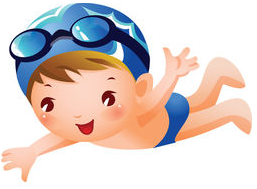 Czekamy na Ciebie w dniu 11 marca 2024 r.,o godzinie 15.30 koło basenu szkolnego (Wejście C).Weź ze sobą strój sportowy i obuwie sportoweoraz strój do pływania, czepek, klapki i ręcznik.                                            			Trenerzy pływania *Wolny nabór – REJONIZACJA NIE OBOWIĄZUJE!  Wnioski składamy w sekretariacie w dniach 04-11 marca 2024 r.  Od kandydata wymagamy:W dniu testów sprawnościowych zaświadczenie od lekarza rodzinnego o braku przeciwskazań do testów sportowych/zajęć ruchowych.Po zakwalifikowaniu się do klasy pływackiej:Karta zdrowia sportowca.Podpisanie deklaracji członkowskiej klubu sportowego MKP w Szczecinie, co wiąże się z opłatą składek członkowskich w klasie pierwszej 60 zł miesięcznie, w klasie drugiej 80 zł i w klasie trzeciej 100zł za miesiąc.Zgoda Rodziców na udział w zawodach sportowych.